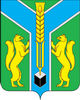 Контрольно-счетная палатамуниципального образования «Заларинский район»З А К Л Ю Ч Е Н И Е   № 14/10-зКонтрольно-счетной палаты МО «Заларинский  район»  по результатамвнешней проверки годового отчета об исполнении  бюджета  Владимирского  муниципального  образования  за 2018 год. 23апреля  2019  года                                                                     п.ЗалариНастоящее заключение подготовлено мною, аудитором  КСП МО «Заларинский район» Кантонист .Т.С.,  в соответствии с требованиями ст.264.4 Бюджетного Кодекса РФ.Проверка  по указанному вопросу проведена  на основании соглашенияо передаче Контрольно-счетной палате МО «Заларинский район» полномочий по осуществлению муниципального финансового контроля от 1 ноября  2017 года, Положения о КСП, плана работы КСП на 2018 год, поручения председателя КСП от 16.04.2018 года  № 12-п, с учетом стандарта внешнего муниципального финансового контроля СВМФК -6 «Порядок организации и проведения Контрольно-счетной палатой МО «Заларинский район» внешней проверки годового отчета об исполнении бюджета поселения МО «Заларинский район». Общие положения.В ходе проверки были проанализированы нормативно-правовые акты администрации Владимирского муниципального образования, документы по начислению заработной платы, кассовые и банковские документы за 2018 год, годовая бюджетная отчетность за 2018 год и 2019 год.Владимирское муниципальное образование ( далее – поселение, МО) является сельским поселением, с административным центром в с.Владимир, Заларинского района. В состав территории поселения входит 3 населенных пункта: село Владимир, д.Хотхор, д.Горячий ключ. Согласно данным статистического бюллетеня Иркутскстата, численность постоянного населения  Владимирского МО по состоянию на 1 января 2018 года составляла  1004 чел., то есть, уменьшилась  на 21 чел. по сравнению с данными на 1 января 2018 года.  Ответственными за финансово-хозяйственную деятельность в поселении за проверяемый период являлись: с правом первой подписи -  глава администрации поселения Макарова Елена Анатольевна, с правом второй подписи –ведущий  бухгалтер Э.Ш. Замалдинова.Глава администрации поселения исполняет полномочия председателя Думы поселения, численность депутатов Думы составляет 7 чел. Дума поселения не обладает правом  юридического лица, депутаты Думы осуществляют свои полномочия  не на постоянной основе.Кассовое обслуживание исполнения бюджета поселения осуществляется казначейским отделом Комитета по финансам Администрации МО «Заларинский район», в котором Администрации Владимирского  МО открыт лицевой счет получателя  бюджетных средств – 97801011780. ИНН – 3814009880, КПП- 381401001. В связи с исполнением полномочий по созданию условий для организации досуга и обеспечения  жителей поселения услугами организаций культуры, в казначейском отделе Комитета по финансам открыт лицевой счет получателя бюджетных средств  муниципальному бюджетному учреждению культуры  Владимирскому   культурно-информационному центру «Фаворит»  (далее – Центр досуга) - 97802034001,  ИНН – 3814010243, КПП – 381401001.Полномочия по формированию, исполнению и контролю за исполнением бюджета поселения переданы Комитету по финансам Администрации МО «Заларинский район» на основании соответствующего соглашения. Бюджетный учет в поселении ведется специалистами поселения.                     2.Анализ исполнения  основных характеристик                        бюджета поселения в отчетном финансовом году                         и соответствие отчета об исполнении бюджета за                         соответствующий финансовый год бюджетному                         законодательству.   Рассмотрение, утверждение и исполнение бюджета поселения основывается на требованиях Бюджетного Кодекса РФ, Устава МО и Положения о бюджетном процессе в муниципальном образовании.Согласно требованиям бюджетного законодательства, бюджет поселения в проверяемом периоде   формировался на 3 года  – на 2018 год и плановый период 2019-2021 годов.Представленное  к проверке Положение о бюджетном процессе Владимирского МО, в новой редакции утвержденное  решением Думы от 26.12.2016 года № 129-1/49, в целом, соответствует действующему законодательству. Решением Думы поселения от 05.05.2016 года № 22/126 в указанное Положение внесены изменения и дополнения  в целях приведения в соответствие с изменениями, внесенными в Бюджетный Кодекс РФ, в частности, введена норма о реестре источников доходов бюджета. Бюджет Владимирского   МО на 2018 год в первоначальной редакции был утвержден решением Думы поселения от  29.12.2017 года  № 10/3, то есть, в соответствии с требованиями Бюджетного Кодекса РФ - до начала очередного финансового года: по доходам  в сумме  6163,8 тыс.руб., из них, безвозмездные поступления  составляли 3266,5 тыс.руб.  или 53% от общей суммы доходов бюджета поселения, по расходам – в сумме 6308,7 тыс.руб., с дефицитом в размере  144,9 тыс.руб.. или 5% утвержденного объема доходов бюджета без учета объема безвозмездных поступлений.В течение 2018 года  в утвержденный бюджет были внесены  изменения соответствующими решениями Думы поселения.После всех внесенных изменений, к концу отчетного года, согласно отчетным данным, решению Думы от 29.12.2018 года № 9/3, плановые показатели доходов бюджета  поселения увеличились -  почти в 2,5 раза (15356,1 тыс.руб.), в большей части, за счет увеличения объемов безвозмездных поступлений (в 3,7 раза, которые составили 12141,8 тыс.руб.), расходы, соответственно, также увеличились почти в 2,5 раза и составили 15659,34 тыс..руб.  При этом, дефицит бюджета был увеличен  до 303,24 тыс.руб. или почти в 2 раза, то есть, превысил установленный пунктом 3 статьи 92.1 Бюджетного Кодекса РФ 5%--ый предел. Причиной превышения явилось наличие остатков средств на счете бюджета по состоянию на 01.01.2018 года в сумме 142,52 тыс.руб., что подтверждено в ходе проверки.Доходы  бюджета поселения.Исполнение бюджета поселения за 2018 год по доходам составило 14685,7 тыс.руб. или 95,4% к плановым назначениям, по расходам – 14656,2 тыс.руб. или  93,6% к плану, с дефицитом в размере  7,3  тыс.руб. Дефицит  по исполнению бюджета связан с наличием остатков средств на счетах бюджета по состоянию на 01.01.2018 года в сумме 142,5 тыс.руб.Объем безвозмездных поступлений из бюджетов других уровней в бюджет поселения в 2018 году увеличился к уровню прошлого года – на 6615,56  тыс.руб. или на  42%  и составил  11432,06 тыс.руб. или почти 94,2% к плану. При этом, удельный вес безвозмездных поступлений в общем объеме доходов бюджета поселения  выше уровня прошлого года и составил в 2018 году  78%. (в 2017 году – 64%).  Из них:---дотации на выравнивание уровня бюджетной обеспеченности поступили в сумме 5935,9 тыс.руб., или в полном объеме (100% к плану),  дотация на сбалансированность бюджетов поступила в объеме 717,5 тыс.руб. (100% к плану).- субсидии бюджету поселения поступили из областного бюджета в сумме  4637,7 тыс.руб., или 86,7%  к плановым назначениям,  из них,    субсидия на реализацию мероприятий народных инициатив – 282,5 тыс. руб. (100%).;- субвенции бюджету поселения из федерального бюджета поступили в полном объеме -  73,6 тыс. руб. (на осуществление первичного воинского учета).- субвенции бюджету поселения из областного бюджета на выполнение переданных полномочий субъектов (в сфере водоснабжения и водоотведения) – 67,3 тыс.руб. (99% к плану).По сравнению с 2017 годом, в 2018 году доходов поступило в бюджет поселения  больше  почти на 7167,7 тыс.руб. или на  51,9% по причине увеличения не только объемов безвозмездных поступлений из областного бюджета (на 6616,2 тыс.руб.), но и роста объема собственных доходов поселения (на 551,5 тыс.руб.).Собственные доходы бюджета поселения в 2018 году составили  21% от общей суммы доходов бюджета поселения и исполнены в объеме  3216,7 тыс.руб. или 100,1% к плановым назначениям. Следует отметить положительную динамику ежегодного роста объема собственных доходов поселения: в 2018 году отмечался незначительный рост к уровню 2017 года, на 16%, что свидетельствует о реализации основных направлений налоговой политики поселения, активизации работы администраторов доходов.Собственные доходы бюджета поселения состоят  только из налоговых доходов.Налоговых доходов в 2018 году поступило 3216,7 тыс.руб. или на 516,8 больше, чем в 2017 году. Выполнение плановых показателей   имеется  почти по всем видам налоговых доходов, кроме земельного налога:--- по налогу на доходы физических лиц  исполнение составило 1063,9 тыс.руб.  при плане 1040,0 тыс.руб. (100,1%). Это на 196,9 тыс.руб. больше, чем в прошлом году, что объясняется увеличением средней заработной  платы  по «майским указам президента». ---поступления  налога на имущество физических лиц в 2018 году составили 36,9 тыс.руб. (94,6% к плану), это почти на уровне  поступлений 2017 года.---налога на товары (акцизы) поступило  в 2018 году 1143,2 тыс.руб., что составило 101,2%  от плановых назначений. В прошлом году поступления налога были значительно больше – 386,6 тыс.руб.---поступления земельного налога по отношению к плановым назначениям  2018 года  исполнены  в объеме 972,6 тыс.руб. или на 96,7%. , это на 61,8 тыс.руб меньше поступлений прошлого года .Неналоговых доходов в бюджет поселения не поступало в 2018 году.Проведенный анализ показывает, что увеличение  объема собственных  доходов поселения в 2018 году, по сравнению с уровнем прошлого года, связано  с увеличением поступлений налоговых доходов бюджета поселения.  Что свидетельствует об активизации работы главных администраторов данного вида доходов – Управления Федеральной налоговой службы по Иркутской области и Администрации Владимирского МО.Расходы  бюджета поселения.Расходная часть бюджета поселения за 2018 год исполнена в объеме 14656,1 тыс.руб.  или   на 100% к плану.   Из общей суммы расходов бюджета расходы на заработную плату с начислениями на нее составили 4778,7 тыс.руб. (без  учета заработной платы работников культуры) или 68% от общей суммы расходов бюджета (на уровне прошлого года).Исполнение бюджета по разделу 0102 «Функционирование высшего должностного лица» составило  864,5 тыс.руб. или 98,7% к плану. В данном разделе отражена заработная плата с начислениями главы адми0нистрации поселения. Из общей суммы расходов, расходы по заработной плате главы(211) составили 673,9 тыс.руб.  или 98,7% к плану .Денежное содержание главы администрации установлено решением Думы поселения от 20.10.2017 года  № 3/1  и состоит из:  оклада в размере 4100 руб., надбавки за выслугу лет в размере 30% (1230,0) от оклада, ежеквартальное денежное поощрение в расчете на месяц 1777,0 руб. и ежемесячного денежного поощрения в размере  4,8  денежного вознаграждения.   Проверка  показала:Нарушений по начислению заработной платы главе поселения не установлено. Норматив, установлен Постановлением Правительства Иркутской области от 27 ноября 2014 года № 599-пп «Об установлении нормативов формирования расходов на оплату труда депутатов, выборных должностных лиц местного самоуправления, осуществляющих свои полномочия на постоянной основе, муниципальных служащих муниципальных образований Иркутской области» (далее – Постановление Правительства № 599-пп) 674,3 тыс.руб,  не  превышен. Затраты на содержание работников администрации Владимирского МО отражены в разделе 0104 «Функционирование органа местного самоуправления» и составили в 2018 году  4344,4 тыс.руб., что на 1129,0 тыс.руб.   меньше, чем в 2017 году.  В том числе, расходы на заработную плату с начислениями составили  3783,2 тыс.руб., то есть на  1275,0 тыс.руб. меньше, чем в прошлом году. Письмом Министерства труда и занятости Иркутской области от 21.03.2018 г. № 01-74-41/18 направлены нормативы численности, согласно которых норматив численности работников администрации Владимирского сельского поселения  составляет 12 шт. ед. (муниципальные служащие – 5,2 шт. ед., технический персонал – 2 шт. ед., вспомогательный персонал – 4 шт. ед.). В соответствии с соглашениями о передаче осуществления части полномочий на районный уровень передано: по формированию и исполнению бюджета- 0,23 ставки, подорожной деятельности -0,030 ставки .Таким образом, общая численность работников местной администрации с учетом переданных полномочий должна составлять 11,7 единиц (базовый норматив 12ед.–0,3ед.). Штатная численность работников администрации по сравнению с прошлым годом не изменилась и   по состоянию на 01.01.2018 года составляет 12,3 единиц , из них муниципальных служащих – 3,8 единицы , технических исполнителей – 1 единицы ,  вспомогательного персонала – 7,5 единиц. Следовательно, общая численность работников администрации Владимирского сельского поселения превышает установленный норматив численности работников администрации на 0,6 ставки. Выборочной проверкой начисления заработной платы работникам администрации   нарушений не установлено:Муниципальным служащим заработная плата устанавливается на основании Положения об оплате труда муниципальных служащих, утвержденное   решением Думы поселения от 26.11.2012 года  № ¾.По состоянию на  должностные оклады муниципальных служащих установлены неверно. Согласно Закону Иркутской области от  № 89-оз должность муниципальной службы ведущего специалиста  относится к должности государственной гражданской службы Иркутской области в государственных органах Иркутской области – ведущий специалист-эксперт, а в соответствии с Постановлением губернатора Иркутской области от  № 536-п «О размерах должностных окладов и ежемесячного денежного поощрения государственных гражданских служащих Иркутской области» должностной оклад этой должности составляет 4045,0 рублей в месяц, а должностной оклад специалиста 3707 рублей в месяц.Сформированные штатным расписанием расходы на оплату труда муниципальных служащих муниципального образования не превышают нормативов формирования расходов на оплату труда, установленных п. 9 постановления Правительства Иркутской области от 27.11.2014г. № 599-пп, т.е. не более 74,5 должностных оклада в год. Фонд оплаты труда специалиста не превышает норматива формирования расходов на оплату труда главы поселения (п. 10 Постановления № 599-пп – не более 80% от норматива формирования расходов на оплату труда главы).     Заработная плата иных категорий работников начисляется в соответствии с Положением «Об оплате труда и порядке формирования фонда оплаты труда работников Владимирского муниципального образования замещающих должности, не являющиеся должностями муниципальной службы администрации Владимирского муниципального образования и вспомогательного персонала» (далее Постановление), утвержденного  Постановлением   администрации №48 от 30.12.2011 года. Согласно штатного расписания работникам  производится доплата до МРОТ на основании Федерального закона №82-ФЗ от 19.06.2000г. «О минимальном размере оплаты труда» с изменениями. Данная доплата не входит в норматив фонда оплаты труда.       Норматив фонда оплаты труда, данным положением предусмотрен:- работникам вспомогательного персонала (категория 2) в размере 38 должностных окладов.В нарушение п. 3.7 Положения  при проверке начисления и выплаты заработной платы данным категориям работников установлено:- норматив фонда оплаты труда в соответствии с окладами по штатному расписанию составил 747,5 тыс.руб., фактическое начисление заработной платы –1800,0 тыс.руб.(превышение норматива на 1052,5 тыс.руб.).На основании выше изложенного сумма превышения  начислений заработной платы в 2018 году  к установленному нормативу составила  986,0 тыс.руб.,за счёт выплаты доплаты до МРОТ.        В связи с этим необходимо внести изменения в нормативные акты по оплате труда данных категорий работников в части установления должностных окладов и надбавок к ним. КСП рекомендует использовать основные положения «Положения об оплате труда работников, замещающих должности, не являющиеся должностями государственной гражданской службы Иркутской области, и вспомогательного персонала органов государственной власти Иркутской области и иных органов государственных органов Иркутской области», утверждённого Указом Губернатора Иркутской области от 22.09.2011г. №246-уг (редакция от 05.10.2018г.)Расходы по разделу 0113  «Другие общегосударственные вопросы» исполнены в  объеме 250,0 тыс.руб. или 69,4% к плановым назначениям. При этом, в пояснительной записке не отражена информация о расходовании этих средств. Расходы по разделу 02 «Национальная оборона» исполнены в сумме 73,6 тыс.руб. или 100% к плановым назначениям. В данном разделе отражены расходы на содержание специалиста ВУС за счет средств федерального бюджета. В разделе 04 «Национальная экономика» отражены, в основном, расходы по ремонту и содержанию дорог за счет средств дорожного фонда.Согласно представленному отчету об использовании средств дорожного фонда:Плановые назначения по дорожному фонду на 2018 год составляли  1 120,2 тыс.руб. (с учетом остатков средств по состоянию на 1 января 2018года (324,9 тыс.руб.), исполнение составило  – 1 120,2 тыс.руб. или 94,1% к плану. Остаток средств дорожного фонда на 1 января 2019 года составляет 135,1 тыс.руб.Согласно представленному  отчету  об использовании средств дорожного фонда, за счет средств дорожного фонда проведен ремонт и отсыпка дорог, содержание дорог, приобретались светильники для уличного освещения, оплата за электроэнергию уличного освещения и т.д.Проверка расходования средств дорожного фонда показала:Документальная проверка исполнения указанных  контрактов показала:  Работы были выполнены своевременно,  акт выполненных работ подписаны заказчиком и подрядчиком. Произведена оплата по актам выполненных работ  и   отражена в  бухгалтерском учете.  Расходы на коммунальное хозяйство по подразделу  0502 составили  в 2018 году 2 275,8,  это 100 %  к  плану ,это намного больше, чем в 2017 году.  Расходы на благоустройство (подраздел 0503) в 2018 году израсходовано бюджетных средств в сумме  362,2 тыс.руб.,  это 99,9%  к  плану или на 346,8 тыс.руб. меньше, чем в 2017 году.По разделу 08 «Культура» расходы исполнены в объеме 2398,6 тыс.руб. или 100% к плану,  - это средства субсидии на обеспечение выполнения муниципального задания (100% к плану), это на 594,2 тыс. руб. больше чем в прошлом году.Удельный вес расходов на культуру составляет 16% от общей суммы расходов бюджета поселения. По данному разделу финансируется муниципальное бюджетное учреждение культуры Владимирский культурно-информационный центр «Фаворит» (далее – Центр досуга, учреждение). Учреждение является юридическим лицом.  Согласно штатному расписанию, численность работников Центра досуга составляет 3,5 единицы с месячным фондом оплаты труда в сумме 120,1 тыс.руб. Согласно отчетным данным (форма 0503737), в 2018 году расходы на заработную плату с начислениями работников культуры составили 1 330,3 тыс.руб.В 2018году Центром досуга получено доходов от оказания платных услуг в объеме 72,50 тыс.руб. или 100% к плану. Израсходованы средства от оказания платных услуг, в основном, на приобретение материальных запасов. Банковские документы и документы по заработной плате по Центру досуга  проверены Контрольно-счетной палатой выборочным методом.В штатных расписаниях размеры стимулирующих выплат не превышены. Согласно отчетным данным, дебиторская задолженность по учреждениям культуры(субсидии на выполнения муниципального задания составила) на начало отчетного года составляла 71,08 тыс.руб., по состоянию на 1 января 2019 года  - 21,5 тыс.руб. Объем кредиторской задолженности увеличился   на 1,3 тыс.руб. по сравнению с началом отчетного года и составил 174,8 тыс.руб., из нее  102,3 тыс.руб. – задолженность по заработной плате за декабрь.Банковские документы и документы по заработной плате по Центру досуга  проверены Контрольно-счетной палатой выборочным методом, при этом нарушений не установлено.По разделу 14 «Межбюджетные трансферты» расходы составили 214,1тыс.руб. или 100% от плановых назначений.Дефицит бюджета поселения за отчетный финансовый год.Как уже отмечалось выше, по сравнению с первоначальными  утвержденными плановыми показателями бюджета поселения на 2018 год, к концу года, в результате внесенных изменений и дополнений, доходная часть бюджета увеличилась почти в 2,5 раза (15356,1 тыс.руб.), в большей части, за счет увеличения объемов безвозмездных поступлений (в 3,7 раза, которые составили 12141,8 тыс.руб.), расходы, соответственно, также увеличились почти в 2,5 раза и составили 15659,34 тыс..руб.  При этом, дефицит бюджета был увеличен  до 303,24 тыс.руб. или почти в 2 раза, то есть, превысил установленный пунктом 3 статьи 92.1 Бюджетного Кодекса РФ 5%--ый предел. Причиной превышения явилось наличие остатков средств на счете бюджета по состоянию на 01.01.2018 года в сумме 142,52 тыс.руб., что подтверждено в ходе проверки.В результате исполнения бюджета план по доходам был не выполнен на 707,3 тыс.руб., по расходам – на 1003,2 тыс.руб.  В связи с этим, бюджет поселения исполнен с дефицитом  в сумме  7,3 тыс.руб. Причина дефицита -  наличие остатков средств на счете бюджета по состоянию на 01.01.2017года  в сумме 142,5 тыс.руб.Анализ состояния муниципального долгамуниципального образования на начало и конец отчетного финансового года.Предельный объем муниципального долга на 2018 год первоначально был утвержден в размере 1448,7 тыс.руб.Верхний предел муниципального долга по состоянию на 1 января 2019 года был утвержден в размере 260,7 тыс.руб. После внесения всех изменений в бюджет поселения указанные долговые обязательства изменились: предельный объем муниципального долга увеличился на 158,5 тыс.руб.  и составил  1607,2 тыс.руб., верхний предел муниципального долга уменьшен до 160,72 тыс.руб.При этом, требования ст.107 БК РФ не были нарушены.Анализ соблюдения порядка ведения бухгалтерского учета и отчетности.Представленная отчётность в соответствии с требованиями ст.264.1 Бюджетного кодекса Российской Федерации   включает в себя:1. Отчёт об исполнении бюджета 2. Баланс исполнения бюджета  3. Отчёт о финансовых результатах деятельности 4. Отчёт о движении денежных средств 5. Пояснительную записку  Для определения соответствия бюджетной   отчетности действующему законодательству была проведена проверка, в результате которой  изучены отчет об исполнении бюджета за 2018 г. и документы, представленные к нему, а также  дана оценка достоверности бюджетной отчетности во всех существенных отношениях:   -  достоверности и соответствия плановых показателей годового отчета об исполнении бюджета решению о бюджете Владимирского  МО   на 2017 год;- соответствия состава показателей отчета об исполнении   бюджета нормам Бюджетного законодательства Российской Федерации;- соответствия соблюдения процедур по исполнению бюджета 2017 г. Положению о бюджетном процессе;- полноты годовой бюджетной отчетности и ее соответствия установленным формам; - правомерности и обоснованности совершения и правильности отражения отдельных хозяйственных операций в ходе исполнения бюджета 2018 г.  	Проверка показала:Показатели отчетности  бюджета соответствуют  данным синтетического и аналитического учета,  первичным учетным документам; соблюдены принципы и правила бухгалтерского учета, применяемые при составлении бюджетной отчетности; достоверно  отражена дебиторская и кредиторская задолженность, подтвержденная актами сверок взаимных расчетов с поставщиками товаров, исполнителями работ (услуг), пенсионным фондом. Анализ состояния дебиторской и кредиторской задолженности.Анализ задолженности муниципального образования за отчетный год показал:По состоянию на 01.01.2018 года  сумма дебиторской  задолженности составляла 448,8 тыс.руб.   В течение отчетного года задолженность уменьшилась  до  377,8 тыс.руб. (предоплата за ГСМ- 6,5 тыс.руб, оплата пособий и по листам временной нетрудоспособности -40,6 тыс.руб. и по  данным МИФНС   по счету 120,511-290,9 тыс.руб.)Общая сумма кредиторской задолженности муниципального образования с учетом просроченных платежей во внебюджетные фонды  по состоянию на 01.01.2018 года  составляла 1622,3 тыс.руб., из нее, просроченная – 16,4 тыс.руб. В течение 2018 года сумма кредиторской задолженности  увеличилась   (до 2 885,7 тыс.руб.), при этом, сумма просроченной кредиторской задолженности отсутствует  Причины образования указанных видов задолженности отражены в пояснительной записке к годовому отчету.  Анализ движения нефинансовых (финансовых) активов.Анализ баланса исполнения консолидированного бюджета поселения (форма 0503320) показал:Нефинансовые активы (основные средства и материальные запасы) муниципального образования по состоянию на начало отчетного года составляли  786,6 тыс.руб.  В течение 2018 года   увеличились и по состоянию  на 01.01.2019 года  составили  2785,4 тыс.руб. Финансовые активы ( остатки средств на счетах бюджета) на начало года составляли  142,5 тыс.руб., на конец года  - 135,1 тыс.руб. Финансовый результат деятельности  Владимирского МО  на начало  2018 год составил 8036,0 тыс.руб, на конец года увеличился на 3194,0 тыс.руб. и составил 11095,3 тыс.руб.Выводы и рекомендации.Проведенная внешняя проверка годового отчета  об исполнении бюджета  Владимирского МО за 2018 год показала:               Требования бюджетного законодательства при составлении и утверждении бюджета поселения, в основном,   соблюдены.               Нарушения и замечания, отмеченные Контрольно-счетной палатой при проведении проверки годового отчета об исполнении бюджета поселения за прошлый 2017 год, устранены.         Бюджетная отчетность, представленная в годовом отчете об исполнении бюджета за 2018 г.  прозрачна и информативна. Нарушений, влияющих на ее достоверность,  не установлено.В ходе проверки отчетности   проведено сопоставление показателей форм отчетности по доходам, расходам   с соответствующими объемами, утвержденными решением о бюджете, установлена полнота их отражения в представленной отчетности.При проверке показателей отчетности   путем сопоставления форм отчетности установлено, что сальдо по счетам корректно перенесено и не содержит искажений.Установлено нарушений в ходе проверки в сумме  986,0 тыс. руб. В нарушение п. 3.7 Положения  при проверке начисления и выплаты заработной платы данным категориям работников установлено:- норматив фонда оплаты труда в соответствии с окладами по штатному расписанию составил 747,5 тыс.руб., фактическое начисление заработной платы –1800,0 тыс.руб.(превышение норматива на 1052,5 тыс.руб.).На основании выше изложенного сумма превышения  начислений заработной платы в 2018 году  к установленному нормативу составила  986,0 тыс.руб.,за счёт выплаты доплаты до МРОТ.        В связи с этим необходимо внести изменения в нормативные акты по оплате труда данных категорий работников в части установления должностных окладов и надбавок к ним. КСП рекомендует использовать основные положения «Положения об оплате труда работников, замещающих должности, не являющиеся должностями государственной гражданской службы Иркутской области, и вспомогательного персонала органов государственной власти Иркутской области и иных органов государственных органов Иркутской области», утверждённого Указом Губернатора Иркутской области от 22.09.2011г. №246-уг (редакция от 05.10.2018г.)  Проведённая проверка годового отчёта об исполнении бюджета Владимирского  МО за 2018 год позволяет сделать вывод о ее достоверности.На основании вышеизложенного, рекомендую:Не допускать нарушений действующего законодательства в дальнейшем, включая ведение бюджетного учета, составление бюджетной отчетности.Принять действенные меры по устранению отмеченных в данном заключении нарушений и недостатков. Информацию представить в Контрольно-счетную палату не позднее 13 мая  2019  года.Рассмотреть данное заключение на заседании Думы поселения.Представленный годовой отчет об исполнении бюджета Владимирского МО за 2018 год  может быть рекомендован к утверждению.Аудитор  КСПМО «Заларинский район:                                                      Т.С. Кантонист